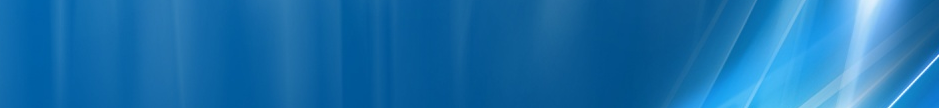 Lans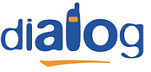 AtSite pe 16 iulie 1999, amplasat aproape de Biserica Amzei si de marele Palat al Monopolurilor de Stat (Ministerului Finantelor si Industriilor, ‟turnulet” cu ceas). A fost facut DualBand acum nu prea mult timp...

SW configurationSe aplica un Penality Time de 10 minute „în gol” – adica fara sa fie cumplat la vreun Temporary Offset ! Non sense !Mai remarci si faptul ca celula 1800MHz are EDGE-ul activ, ceea ce este iar un non sense – din moment ce este Barred !Si ca simpla remarca, aici se prinde usor si microcell-ul BI_896 D3M Romproiect, situat pe bdul Dacia...BCCHLACCIDTRXDiverseDiverse78100187012H78 , H122  EDGERAM -101 dBmNot Barred  |  PenT 600614100487012H614, H616  EDGE !RAM -48 dBmBarredBA_List  7871 / 75 / 80 / 82 / 84 / 88 / 89  |  614BA_List  614585 / 589 / 596 / 605 / 609 / 632  |  71 / 73 / 75 / 77 / 78 / 80 / 81 / 82 / 84 / 85 / 88 / 89 / 123Test 7 |GSM    |DCSEA  C   |  2Ter MB2RAR2T321260BSIC 6 / 13  |  RLT 20MT      |GSM    |DCSMS-TXPWR-MAX-CCH5                0PRP5DSF18BA       |GSM    |DCSBS-AG-BLKS-RES3                0CN       |GSM    |DCSCCCH configuration0                1RAI   |G|D103RAC  |G|D2CRH      |GSM    |DCS8